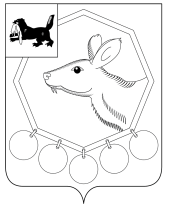 28.11.2016 №228РОССИЙСКАЯ ФЕДЕРАЦИЯИРКУТСКАЯ ОБЛАСТЬБАЯНДАЕВСКИЙ МУНИЦИПАЛЬНЫЙ РАЙОНМЭРПОСТАНОВЛЕНИЕО МУНИЦИПАЛЬНЫХ ПРАВОВЫХ АКТАХ АДИНИСТРАЦИИ МО «БАЯНДАЕВСКИЙ РАЙОН»В соответствии с Законом Иркутской области от 12 марта 2009 года N 10-оз "О порядке организации и ведения регистра муниципальных нормативных правовых актов Иркутской области", постановлением правительства Иркутской области от 7 июля 2016г. № 416 – пп «О внесении изменений в Положение об отдельных вопросах организации и ведения регистра муниципальных нормативных правовых актов Иркутской области, руководствуясь ст.ст. 33, 48 Уставом МО «Баяндаевский район»,ПОСТАНОВЛЯЮ1. При разработке муниципальных правовых актов в администрации муниципального образования «Баяндаевский район» оформлять с учетом следующего:- поля - "Обычные";- ориентация - "Книжная";- вид - "100%";- междустрочный интервал - значение 1;- нумерация страниц муниципального акта, верхние и нижние колонтитулы должны отсутствовать;- текстовая часть муниципального акта с использованием шрифта "Arial 12";- текст должен быть выровнен по ширине;- первая строка абзаца - отступ 1,25;- титул приложения (в правом верхнем углу) с использованием шрифта "Courier new 10";- текст документа, изложенный в табличной форме с использованием шрифта "Courier new 10";- расстояние между наименованием и преамбулой муниципального акта, преамбулой и постановляющей частью муниципального акта, после постановляющей части - 1 пробел;- расстояние между текстом муниципального акта и подписью должностного лица - 2 пробела;- названия структурных единиц (разделов, глав, статей) в приложениях к муниципальному акту должны быть отделены от остальной части текста;- структурные единицы (разделы, главы, статьи, пункты, подпункты) муниципального акта должны быть пронумерованы (образец оформления муниципального акта в электронном виде приведен в приложении 1.1 к настоящему Положению)";- дополнить приложением 1.1 (прилагается).3. Настоящее постановление опубликовать в районной газете «Заря» и на официальном сайте муниципального образования «Баяндаевский район» в информационно – телекоммуникационной сети «Интернет».4. Контроль за исполнением настоящего постановления оставляю за собой.Мэр муниципального образования«Баяндаевский район»А.П.Табинаев